Уважаемый гость,Для бронирования номера в отеле «Рахманинов» Санкт-Петербург – по специальным тарифам на период 22-29.08.16, заполните, пожалуйста, следующую заявку на бронирование и отправьте ее в отель. Данные тарифы предоставлены только для официальных посетителей конференции.  Заявки будут подтверждены при наличии свободных номеров. Санкт-Петербург, Казанская ул., д.5.+7 (812) 571-97-78+7 (812) 571-76-18+7 (921) 957-00-60office@hotelrachmaninov.commanager@hotelrachmaninov.comhttp://hotelrachmaninov.comЗаявка на бронирование номераЯ,  _______________________________________________/_______________________________________(Ф.И.О. держателя банковской карты)			(Имя Фамилия, как указано на  банковской карте)Номер банковской карты _____________________________________________________Тип банковской карты  _______________________  Срок действия __________________(VISA, AMEX, MASTERCARD и т.д.)прошу забронировать для меня номер в отеле «Рахманинов»Дата заезда:	_______________________	  Дата выезда: ____________________Время заезда:    _______________________    Время выезда: __________________1.  Выберите категорию номера:Стандартный номер, тариф за номер за ночь:⁪     Одноместный 4 000  рублей		⁪     Двухместный  5 720     рублейНомер Комфорт, тариф за номер за ночь:Одноместное размещение  6 200 рублей Двухместное размещение   6 200  рублейНомер Люкс, тариф за номер за ночь:Одноместное размещение  9 500 рублей Двухместное размещение   9 500  рублейТрехместное размещение  9 500  рублейЧетырехместное размещение  11 000  руб.Цены НДС не облагаются. Включен завтрак «шведский стол». 2. Я подтверждаю свое согласие с тем, что отель «Рахманинов» имеет право провести операцию по осуществлению платежа с моей карты в случае несвоевременной отмены бронирования на условиях, приведенных ниже:- в случае отмены бронирования  менее, чем за 72 часов до заезда, или незаезда в отель  размер неустойки составит  100% стоимости номера за 1 ночь.Прошу отправить мне подтверждение бронирования по факсу:___________________ или e-mail:	_____________________.Подпись __________________			Дата	____________________ 21 st Biennial conference of the European Association for Chinese Studies 23-28/08/2016Dear guest,For room reservation in Rahmaninov Hotel –  according to special tariff on period 22-29.08.16, please fill in the following reservation form and send it to the hotel.The above mentioned tariffs are specially issued for official fair participants. The confirmation is subject to availability.To whom: 5, Kazanskaya str., Saint-Petersburg, Russia +7 (812) 571-97-78+7 (812) 571-76-18+7 (921) 957-00-60office@hotelrachmaninov.commanager@hotelrachmaninov.comhttp://hotelrachmaninov.comRoom reservation requestI,  ____________________________________________/____________________________________________________(Card holder name and surname)			(Name and surname as written on the card)Card number ________________________________________________________Type of the card  _________________________  Valid till _____________________(VISA, AMEX, MASTERCARD etc)would like to reserve the room in the hotel “Rahmaninnov” Check-in date:__________________	Check-out date: ___________________ Check-in time: _________________   Check-out time: ___________________  1.  Please, choose the room category:Standard room per  room per night:Single  4000 RUBDouble 5 720 RUBComfort room per one room per night:For one person 6 200 RUBFor two persons 6 200RUBLux per room per night:One person 9 500 RUBTwo persons 9 500 RUBThree persons 9 500 RUBFour persons  11 000 RUB The prices include VAT and buffet breakfast. 2. I agree that “Rahmaninov” Hotel have the right to effect payment using my card in case of inappropriate cancellation of the reservation. The conditions of cancellation of reservation are following:  - Room cancelled or period of stay reduced later than 72 hours prior to arrival or no-show is subject to the cancellation fee equals to 100% per one nightI would like to get the confirmation of the registration by fax: ___________________ or by e-mail:________________________.Signature __________________			Date	___________________ www.eacs2016.spbu.ruE-mail:  eacs2016@gmail.comFax +7-812-3287732, Office 20, Building 11, Universitetskaya emb.,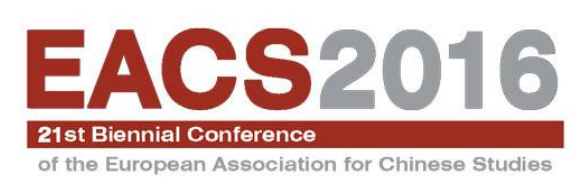 www.eacs2016.spbu.ruE-mail:  eacs2016@gmail.comFax +7-812-3287732, Office 20, Building 11, Universitetskaya emb.,